    Colegio República Argentina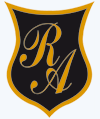 O’Carrol  # 850-   Fono 72- 2230332                    Rancagua   EDUCACION FISICA Y SALUD     1 Básico: a,b,c     SEMANA 6   DEL   4 al 8 de mayoIntroducción:Estimada alumna, es de esperar se encuentre muy bien junto a su familia y con muchas ganas de seguir aprendiendo, es por esto que esta semana el desafío es saber cuánto has aprendido, puedes trabajar en conjunto con tu apoderado para que te lea las preguntas y poder responder de manera individiual y si tuvieras dudas dirigirlas a mi correo:Srta:  Ana.cabrera@colegio-republicaargentina.cl  ESTA SEMANA  se solicita enviar tus respuestas por vía correo electrónico que puede ser por medio de archivo  Word o fotografía  de su cuaderno, con las respuestas de la autoevaluación. No olvides indicar tu nombre completo y tu curso. Antes de comenzar tu autoevaluación, te invito a ver los siguientes videos donde reafirmaras lo que as aprendido, tanto como los aspectos corporales (cuerpo humano e higiene personal) y habilidades motrices básicas.https://www.youtube.com/watch?v=cZP7LdK_DaY   partes del cuerpo https://www.youtube.com/watch?v=XnorYZwezgMhabilidades motrices básicas              https://www.youtube.com/watch?v=4daujO3f3Vs&t=24s  higiene personalOA: Demostrar habilidades motrices básicas de locomoción y estabilidad a través de una variedad de juegos y actividades deportivas demostrando disposición a mejorar su condición física.Contenidos: Habilidades motrices básicas (coordinación, equilibrio, saltar, caminar, etc.)